bewegter wind e.V.Curator: Reta Reinl
 mail@bewegter-wind.de
Phone 06454-1445mobile 0174-7057413www.bewegter-wind.dePress release 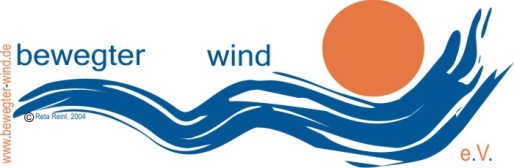 13.08.2018Clouds. Art. Diversity. Opening of the wind art festival "bewegter wind" on August 19th
Reread fascinating landscapes:Wind art festival "bewegter wind" begins on August 19thZierenberg / Habichtswald A high artistic presence, a wide variety of exhibits and a landscape that makes impressive experiences of nature and art possible: on August 19th, the vernissage of the "moved winds 2018" exhibition will take place with curator Reta Reinl, numerous partners and sponsors as well as the exhibiting artists. A good opportunity for those interested in art to get to know the 70 international artists and take part in a free guided tour of the Katzenstein and Alpenpfad. Reta Reinl reports: "Preparations for the ninth moving wind in northern Hesse are already in full swing! Some artists have already finished their work - this week we are expecting about 50 artists from all over the world. A total of 77 exhibits will be created at various exhibition venues in the Zierenberg and Habichtswald districts". Subheading:Cloud art to take part inWhether dreamy cloud watching, meteorological phenomenon, criticism of climate change or the sober data cloud - whether rain-black threat or cotton-soft beauty: this year's main theme "Clouds " has produced a special variety of exhibits. In his work "Wind colour and white cloud", the Japanese artist Dam Dang Lai makes it possible to experience the threatening aspect of a cloud that moves forward from one moment to the next and erases all colours. He has placed numerous colored sticks on top of which a five-meter long white cloud lies. The artist Aleksei Dmitriev from Russia also aims in his installation at the cloud as a visual disturbance: With two simulated electricity masts, which disappear in the fog, he makes the experience of disorientation through fog clouds sensually tangible. The childlike desire to lie up there in the clouds and dream has been pursued by the Chinese Yanran Cao. Their exhibit "Put the cloud in the bag and take it home" invites visitors to jump into a 3 x 3 meter box of soft cushions - a cosy place to look at the clouds. In Schlosspark Escheberg, the two artists Susanne Muller and Marc Limousin show works of cloud art that take a critical look at climate change. Those who are good on foot and are not afraid of the ascent to the high Dörnberg can look forward to a magnificent view, the works of Dorothea Kirsch, which shows a cloud joint of movable nylon structures, and the artist couple Anne and Michael Rolfka with a crystal cloud. The artist Constanze Schüttoff invites visitors to a rest on deck chairs, which are part of her installation "real virtuality". Through a questionnaire and the collection of answers from visitors, it generates a data cloud on site.Kirsten Sauer, winner of the "Moving Wind 2016" award, presents her installation "My Cloud" - an an aesthetic data cloud of acrylic plates - at another scenically exciting exhibition site near the Wichtelkirche: "At the point of connection between the Alpine Trail and the higher Dörnberg mountain, there is an impressive view that ranges between the alpine appearance and the typically northern Hessian forest and mountain landscape. Subheading:Where blue ribbons flutter... "Numerous installations refer to the landscape," emphasizes curator Reta Reinl. "On the Alpine Trail, visitors experience an alpine landscape with bizarre juniper plants, while on the Katzenstein, a delightfully moving landscape with wooded summits awaits them. Dörnberg, in turn, is a plateau with pastures. Elsewhere, the familiar North Hessian landscape with wooded mountain ridges is then offered again". And she adds: "Discovering art together in this diverse and sometimes surprising nature is a special experience. The moving wind invites you to re-read our landscape!" Blue ribbons, which the wind gently moves like shreds of clouds, point the way to the almost 80 works of art - so even visitors who are unfamiliar with the place will find their way quickly and safely.  Subheading:Cloud videos - multi-layered and touching Can rain clouds be danced? The artist Imke Rust comes from Namibia - a country where rain is rare and precious. In her video installation "Cloud Dance", which is shown alongside 10 other video installations in the Habichtswald Nature Park Centre, she gives space to the longing for life-giving rain. In his video entitled "Schattenderwisch", Peter Schäck concentrates on the variety of forms in the dance of clouds. "Resilience - my clouds tell..." is what Dutch artist Catharina Geraedts calls her video work, in which she interprets the cloud as a structure with a clearly visible boundary: Two sheets are puffing up, collapsing again and again, creating new cloud forms.  Subheading:Curiosity, anticipation and helpfulness   Curator Reta Reinl would like to thank the sponsors for making the 9th "moving wind" in Northern Hesse possible. She says: "In addition to the district of Kassel, the city of Zierenberg, the municipality of Habichtswald and the Habichtswald Nature Park, we are supported by Kasseler Sparkasse, EAM, the German Wind Energy Association, Stadtwerke Wolfhagen and art regio - SparkassenVersicherung and AGiL. Our sponsors are thus making possible an established and international art festival that only exists in northern Hesse!"Farmers like the Fröhlich family from Dörnberg, for example, who generously provide pasture land for the art exhibition, also contribute to the success. During the construction weeks, numerous employees of the building yards and AGiL are also on duty, for example to drill holes for flagpoles. Support in the preparations comes from all sections of the population: "Thanks to the great willingness to help, the majority of the artists exhibiting are already well accommodated," says Reta Reinl. Info box:The landscape exhibition "bewegter wind" is open to visitors at any time and free of charge. The extensive exhibition area is located in the Habichtswald Nature Park, west of Kassel. Exhibition venues are the Dörnberg Nature Reserve, the Alpine Trail, the Habichtswald Nature Park Centre, Hoher Dörnberg, the Katzenstein near the village of Dörnberg and the Escheberg Palace Park. Flyers and maps provide good orientation - they are available free of charge at numerous information stands. The paths to the exhibition sites are marked with blue ribbons.  11 video installations are shown daily (except Mondays) at the Habichtswald Nature Park Centre. Further dates:Sunday, August 7th, from 11 o'clock:Opening of the exhibition with artists and free guided toursWednesday, August 22nd, 5pm:Land tour with picnic (registration required, costs: 18 Euro)Saturday, 25.08. and Saturday, 01.09.:Guided tours (Katzenstein 14 h, Dörnberg 15:30 h), costs: 12 Euro26-08, 2:00 p.m: Performance Day at both exhibition venues26.08., from 10 - 18 o'clock:Nature Park Festival Nature Park Centre Habichtswald with activities for children09/02, 5:00:Award ceremony at the Habichtswald Nature Park CentreMore information at: www.bewegter-wind.deCaptions:Picture 1: Clouds above the exhibition "Clouds/ Clouds/Image source: Reta ReinlPicture 2: David Louis Grimm: Shou sugi ban europa Source: David Louis GrimmNote to editors:Detailed schedule of the exhibition opening on Sunday, 19 August 2018Part One - Start at 11 a.m.Meeting point: Katzenstein (parking directly in front of the exhibition area and on the hiking car park) 1. greetings   Representative of the district, Mayor Raue, Mayor Denn, Joachim Wierlemann (German Wind Energy Association)2.  opening by curator Reta Reinl3. introduction of the artists (each artist introduces himself/herself briefly)4. musical accompaniment by Welf Kerners "Windmusik" with the accordion 5. guided tour of the Katzenstein exhibition area, together with artists and curator Part Two - Start at about (!) 14:30 o'clock:Meeting point: Bus stop Alpenpfad (parking on the car park "Auf dem Dörnberg")    1st guided tour of the Dörnberg exhibition area (Alpine Trail via the Wichtelkirche to the Helfensteinen and the Hohen Dörnberg), together with artists and curator2. end of the event 